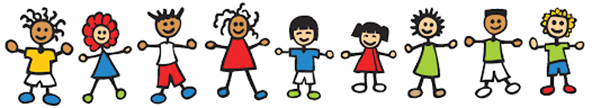 Online Safety websitesFoundation stageOnline safetyhttps://youtu.be/jFIeB6QT4WYhttps://www.bbc.co.uk/cbeebies/grownups/six-tips-teaching-children-technologyGeneral safety https://www.safety4kids.com.au/KS1 Online Safetyhttps://youtu.be/aMSHtE42mmIhttps://www.thinkuknow.co.uk/parents/jessie-and-friends-videos/PHSE and citizenship https://www.bbc.co.uk/bitesize/subjects/zmpfb9qhttps://www.safety4kids.com.au/KS2Online safetyhttps://www.saferinternet.org.uk/safer-internet-day/safer-internet-day-2020/safer-internet-day-2020-top-tips/safer-internet-day-0https://www.thinkuknow.co.uk/8_10/ for support with things that are happening on your computerNSPCC links https://www.nspcc.org.uk/globalassets/documents/advice-and-info/pants/pants-2018/pants-kids-pull-out.pdfUKS2 Online safetyhttps://www.thinkuknow.co.uk/11_13/ for support with things that are happening on your computerNSPCC links https://www.nspcc.org.uk/keeping-children-safe/support-for-parents/underwear-rule/https://www.nspcc.org.uk/globalassets/documents/advice-and-info/pants/pants-2018/pants-kids-pull-out.pdfSafety at homehttps://www.capt.org.uk/csw-action-packPHSE and citizenship https://www.bbc.co.uk/bitesize/subjects/zqtnvcwGeneralInternet matters    www.internetmatters.orgParent Info    parentinfo.orgLGfLwww.lgfl.netNet-aware    www.net-aware.org.ukYoungminds   https://youngminds.org.uk/blog/what-to-do-if-you-re-anxious-about-coronavirus/  this has good tips about dealing with coronavirusChildline    0800 1111    https://www.childline.org.uk/kids/   if you are worried and need to talk to someoneKOOTH      https://kooth.com/   online counsellingCEOP   https://www.ceop.police.uk/Safety-Centre/How-can-CEOP-help-me-YP/  if you need to report anything on your computer